BOLETIN INFORMATIVO SEPTIENBRE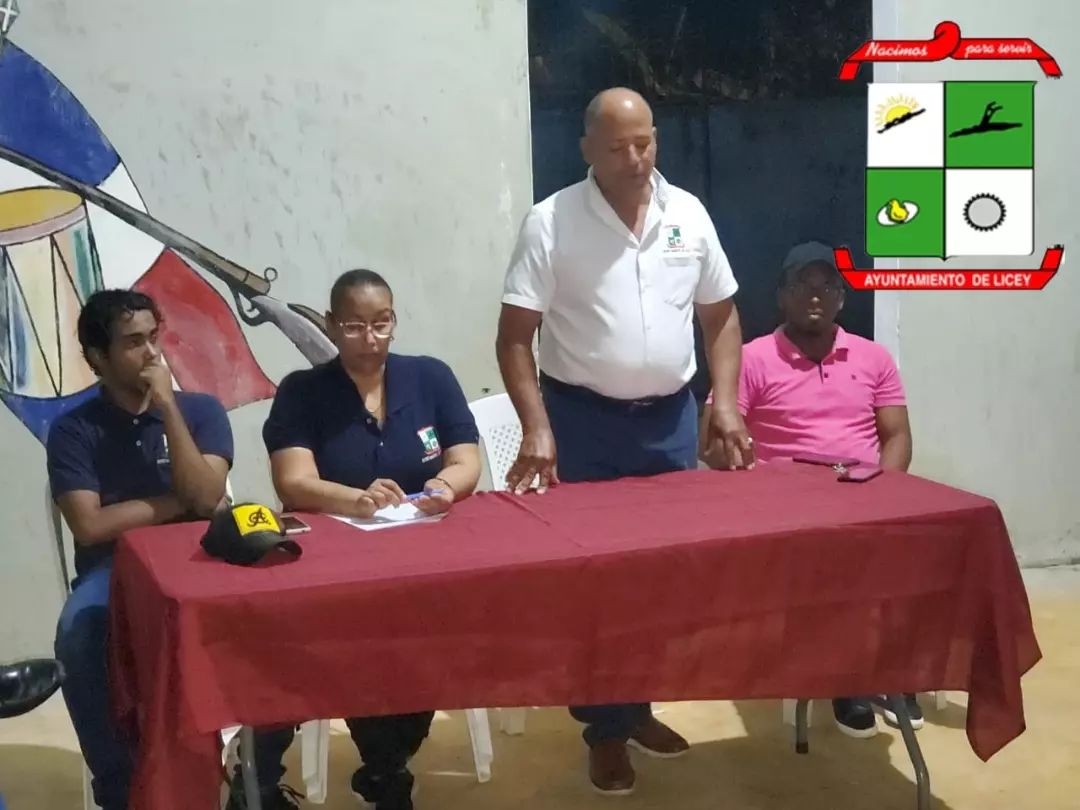 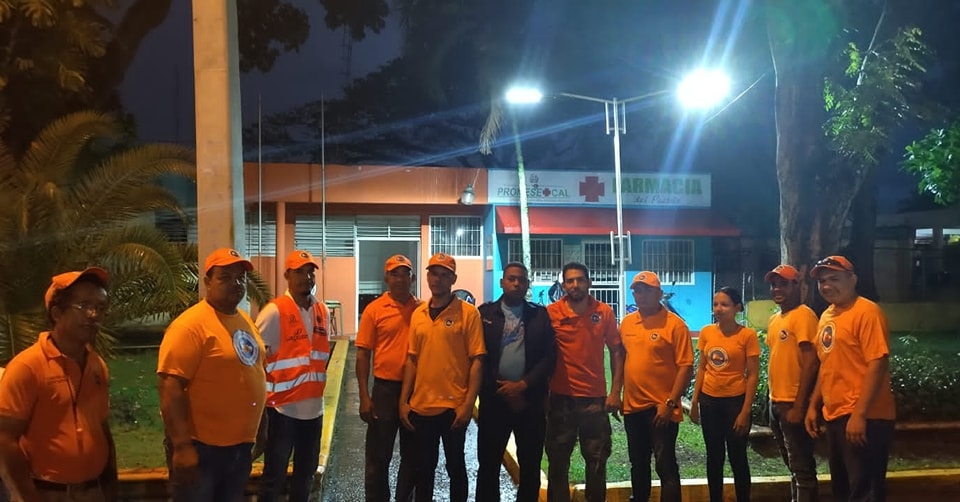 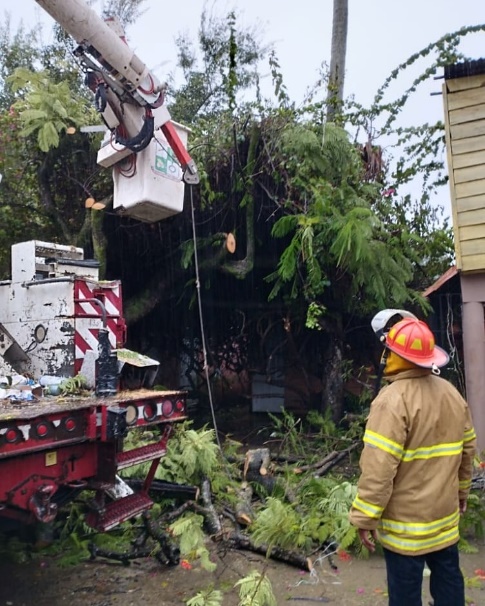 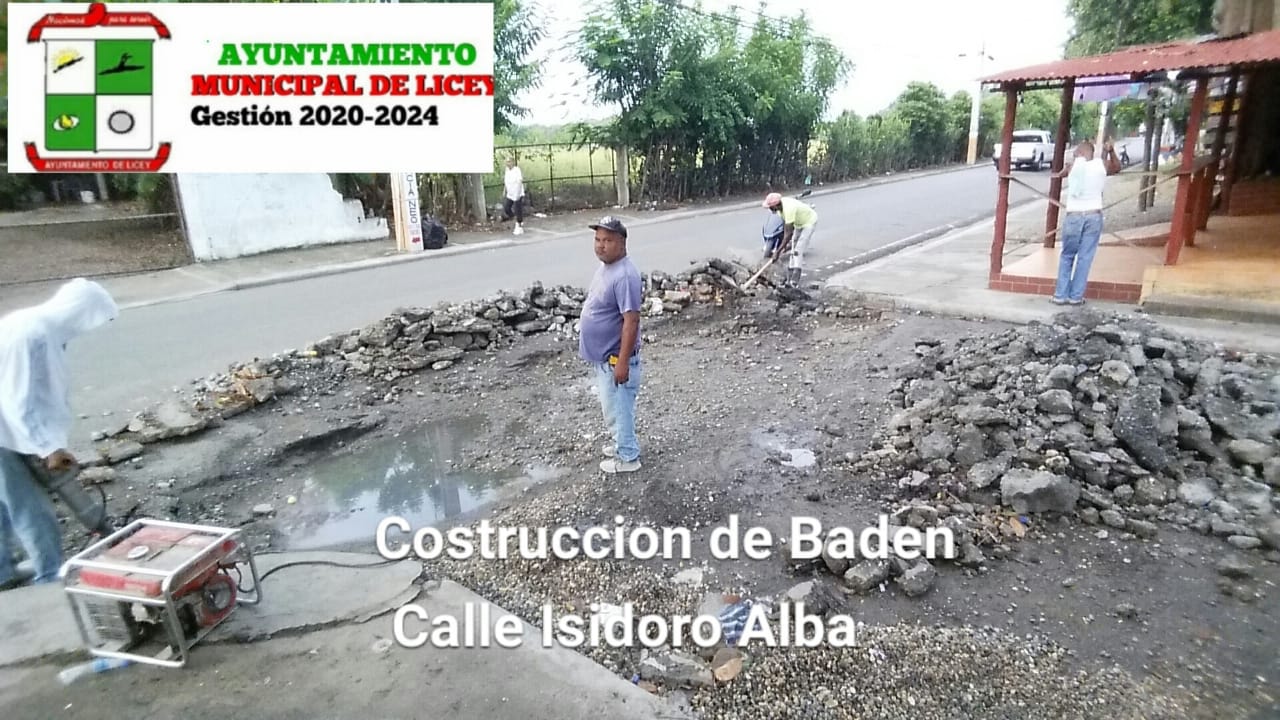 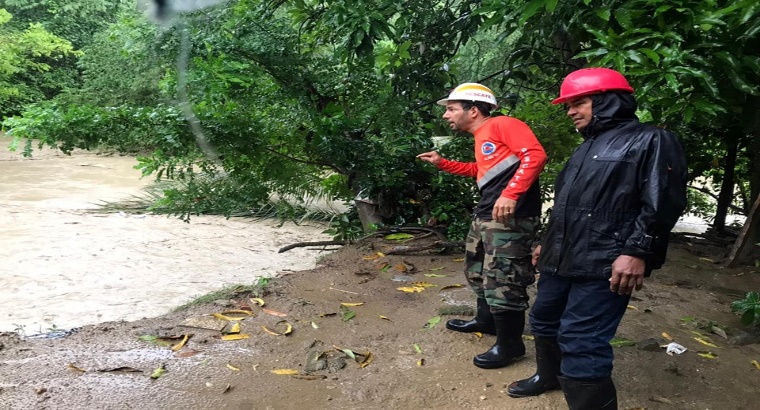 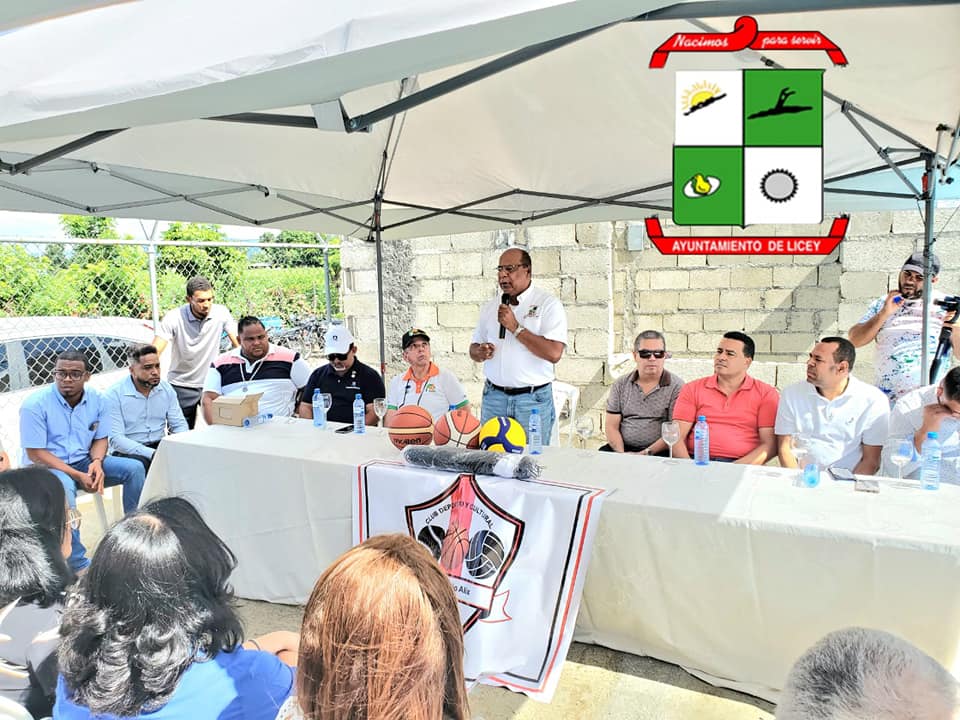 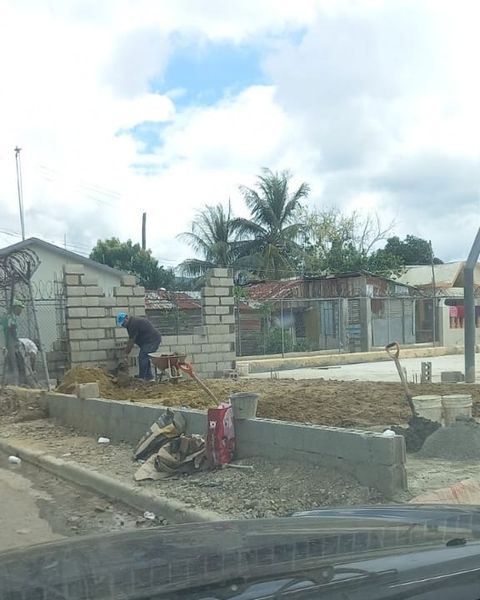 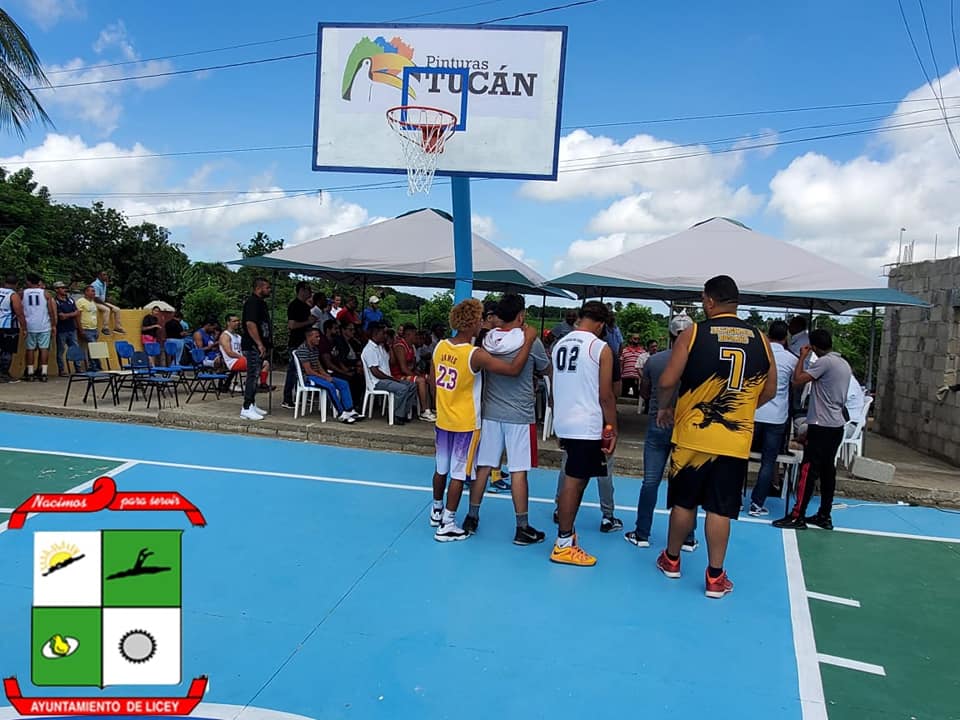 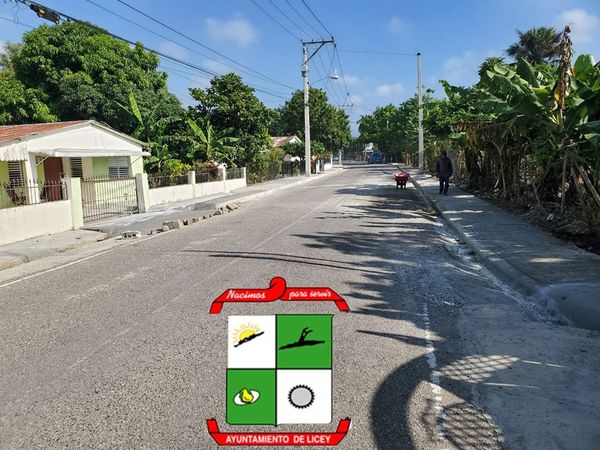 